Testfragen RH134 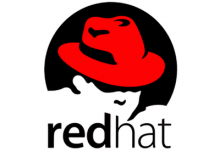 Root Passwort zurücksetzen: (Da das aktuelle root Passwort nicht bekannt ist, muss dies noch vor dem Prüfungsbeginn zurücksetzt werden.)Im Bootloader Standarteintrag editieren und bei „Linux16“ (am Ende) rd.break eintragen. ->> mit CTRL + X bootenSystem root mit RW mounten: ->> mount –oremount,rw /sysrootIn richtiges Root System wechseln. ->> chroot /sysrootPasswort neu setzen: ->> passwd root >> (Neues PW 2x eingeben)SELinux relabeling (beim nächsten boot) veranlassen: ->> touch /.autorelabelSystem neustarten: ->> exit ->> rebootNetzwerk statisch konfigurieren: (Setze den Hostnamen auf: „client.redhat.exam.com“, die IP-Adresse auf: „172.168.10.10/24“ Gateway: „172.168.10.1“ und den DNS auf: „8.8.8.8“)Für die schnellere Bearbeitung wechselt man in die grafische Oberfläche. ->>  systemctl isolate graphical.target->>  systemctl isolate set-default graphical.targetAuf dem Desktop kann anschliessend ganz einfach via GUI in den Einstellungen den neuen Hostnamen und die neue IP-Konfiguration festgelegt werden.->> Falls zukünftig kein GUI installiert währe können die gleichen Einstellungen via Konsole mit nmcli connection .. erreicht werden.SELinux einschalten: (SELinux soll nach dem booten automatisch auf „enforcing“ stehen.)vim /etc/sysconfig/selinuxfolgendes anpassen: ->> SELINUX=enforcingSELinux ohne reboot aktiveren: ->> setenforce 1User + Gruppen erstellen: (Erstelle die Benutzer Lisa, Tom und Sarah; alle diese Benutzer sind als zweite Gruppe in der zu erstellenden Gruppe Admins eingetragen und haben als Passwort „redhatbro“ gesetzt!)Als erstes wird die Gruppe hinzugefügt: ->> groupadd admins Im nächsten Schritt werden alle User hinzugefügt: ->> useradd lisa ->> useradd tNun werden die User der Gruppe zugewiesen: ->> vim /etc/groupfolgendes anpassen: ->> admins:x:500:lisa,tom,sarahspeichern: ->> :wqSetzen der Passwörter: ->> passwd lisa ->> passwd tom ->> passwd sarahFACL konfigurieren: (Kopiere die Datei /etc/fstab nach /var/tmp/fstab die Datei muss dem Benutzer root und der Gruppe root gehören und mit 660 berechtigt sein! Alle Teilnehmer der Gruppe Admins sollen die Datei anschauen und bearbeiten können. Nur dem Benutzer Tom soll keinen Zugriff darauf bekommen. Alle anderen User des Systems haben als default read.)Kopieren der Datei: ->> cp /etc/fstab /var/tmp/fstabBerechtigen der fstab: ->> (Ist bereits root:root) -> chmod 660 /var/tmp/fstabHinzufügen der gebrauchten FACLs für die Gruppe, Tom und den Rest wie folgt:setfact –m  g:admins:rw  /var/tmp/fstabsetfacl –m  u:tom:-  /var/tmp/fstabsetfacl –m  o::r  /var/tmp/fstabDas schlussendliche Ergebnis kann mit: “getfacl /var/tmp/fstab” überprüft Yum Repository konfigurieren: (Ein neues Repository muss zum System hinzugefügt werden. -> Adresse http://classroom.test.com/repository)Neues Repository anlegen: ->> vim /etc/yum.repos.d/examrepo.repo[examrepo]
baseurl = http://classroom.test.com/repository
name = examrepo
enabled = 1
gpgcheck = 0LVM Partition erweitern: (Das schon bestehende LVM-Volume „Apfel“ von der Volume Gruppe „Baum“ soll erweitert werden. Die momentane Grösse ist 200MB neu soll es 300MB gross sein. ACHTUNG: Alle Daten und Zeitstempel der Daten müssen vorhanden bleiben!)Vorhandene Logical Volums (LVs) anzeigen: ->> lvsBestehendes Volume vergrössern: ->> lvresize -L  300M  -r  /dev/baum/apfelLDAP Anbindung einrichten: (Es soll neu eine Userauthentifizierung via LDAP Anbindung ermöglicht werden. Bitte konfigurieren sie alle Voraussetzungen selbständig! LDAP-Server: „host.redhat.exam.com“// DC=redhat DC=exam DC=com // User: “ldapuser1”Certificate: “ftp://local.redhat.exam.com/cert.crt”)LDAP Connection-Tool installieren: ->> yum install authconfig-gtkKonfigurieren über GUI von authconfig..Testen der Verbindung mit ->> getent passwd ldapuser1Directory für die Gruppe einrichten: (Ein neues Verzeichnis soll erstellt werden; -> /var/rhgrp dieses Verzeichnis muss dem user root und der Gruppe „admins“ gehören. Wichtig hierbei ist, dass auch neu erstellte Dateien und Unterverzeichnisse automatisch zur Gruppe „admins“ gehören müssen)Directory anlegen & berechtigen: ->> mkdir /var/rhgrp ->> chgrp admins /var/rhSpecial-byte setzen: ->> chmod g+s /var/rhgrpCrontab erstellen: (Es soll einen neuen Crontab mit dem Benutzer: Sarah erstellt werden, welcher jeden Tag um 14:23 dem Befehl „/bin/bash echo Hello it’s me!“ ausführt.)Zu Beginn meldet man sich mit diesem Benutzer an: ->> su - sarahAnschliessend wird der crontab erstellt: ->> crontab -e23  14  *  *  *  echo  “Hello it’s me!“Automount einrichten: (Das Verzeichnis /home soll als Datenverzeichnis für bestehende User verwendet werden. In diesem Verzeichnis werden die Usershares über Automount als indirekte Shares via NFS eingebunden. Das Ziel ist, dass wen der User ldapuser1 (Passwort:1234) ein cd /home/ldapuser1 macht; sein Verzeichnis automatisch gemountet wird. NFS-Server: -> „local.redhat.exam.com“) Als erstes sollte der Automounter installiert werden: ->> yum install autofsErste Konfigurationsdatei bearbeiten: ->> vim  /etc/auto.master.d/newm.autofs/home   /etc/adminhome.autofsZweite Konfigurationsdatei bearbeiten: ->> vim /etc/adminhome.autofs*  -rw  NFSSERVER:/home/&Dienst starten und enablen! ->>  systemctl enable autofs   //  systemctl start auAutomount testen durch einloggen: ->> su - ldapuser1             https://www.youtube.com/watch?v=NyMxukGZE0QKernel Upgrade: (Es wurde ein neuer System Kernen unter der URL „local.redhat.exam.com/kernel.rpm“ abgelegt. Dieser soll nun als Default Kernel installiert werden. Der alte Kernel soll jedoch via grup-bootloader erhalten bleiben.)Kernel updaten -> yum install http://.....*.rpmIndividueller User erstellen: (Es soll einen neuen User: „Marc“ mit der UserID: 2511 erstellt werden. Marc hat das Passwort: „redhatbro“)User erstellen: ->> useradd –u 2511 marcPasswort festlegen: ->> passwd marcNTP Service konfigurieren: (Ein neuer NTP Service wurde in Betrieb genommen und soll nun in das System implementiert werden. NTP-Server: „local.redhat.exam.com“)NPT Service konfigurieren: ->> vim /etc/ntp.conf        (Zeitserver  festlegen.)0.ch.pool.ntp.org
1.ch.pool.ntp.org
…Service starten und enablen: ->> systemctl start ntpd && systemctl enable ntpdLog Daten durchsuchen: (Finde in der Datei /var/logs/error alle Zeilen, welche „ERROR“ in einem Wort beinhalten und Speicher diese in gleicher Reihenfolge unter /home/error ab.)Datei mit grep durchsuchen: ->> grep –i ‘ERROR‘ /var/logs/errorErgebnisse in Zieldatei umleiten: ->> grep –i ‘ERROR‘ /var/logs/error > /home/erDateien suchen & kopieren: (Finde alle Dateien in /var welche am Benutzer Sarah gehören und kopiere diese Dateien nach /home/sarah/files)Daten finden: ->> find  /var -user  sarah –exec  cp {}  /home/sarah/files  \;Erstelle ein tar Archiv: (Erstelle ein neues TAR Archiv: mit dem Namen „backup-files.tar.bz2“ unter /root von allen Konfigurationsdateien aus dem /etc „Wichtig: Komprimiere das Backup mit bzip2“)Archiv erstellen: ->> tar  –cjf  /root/backup-files.tar.bz2  /etc Zusätzlicher Swap-Speicher Konfigurieren: (Erstelle einen zusätzlichen Swap von der Grösse von 512MB und mounte diesen automatisch bei jedem Boot in das System)Zuerst muss eine Übersicht über das aktuelle System erstellt werden: ->> lsblkVDA (12GB used // 20GB size)
 -- vda1  (Primary Partition - Boot)
 -- vda2  (Primary Partition - System)
 -- vda3  (Primary Partition - Data)Nun muss da es schon bereits drei primäre Partitionen gibt, eine Extended Partierstellt werden. ->> fdisk /dev/vdaBeim Erstellen dieser Partition wird keine Grösse angegeben!Als nächstes wird (auf der Extended Part.) eine neue Logische Partition erstellt.	Partitionierung:->> n -> enter -> +512M -> t -> 82 -> p -> wNun wird die neue Swap-Part formatiert: ->> mkswap /dev/vda4UUID der Swap-Part herausfinden: ->> lsblkEintrag in der fstab erstellen: ->> vim /etc/fstabUUID="13d05c56-22c2-4569-9130-af95000dd5b1" swap swap defaults 0 0Mounten der neu erstellten Swap-Partition: ->> swapon -a Zusätzliches LVM Volume erstellen: (Ausgangslage: Es sind bereits drei „Primary Partitions“ auf /dev/vda konfiguriert. ->> 12GB besetzt / 20GB total. Nun soll hier eine neue LVM Partition mit dem Namen: „data2“ erstellt werden. Die Grösse dieser Partition soll am Schluss 50 PE entsprechen. Die Volume Group soll „redhat1“ heissen. Ein PE soll 16MB entsprechen. Das Filesystem wird mit XFS formatiert und soll automatisch beim Boot unter /mnt/data2 gemounted werden.)Als erstes erstellen wir wieder eine Übersicht über das aktuelle System: ->> lsblkVDA (12GB used // 20GB size)
  -- vda1  (Primary Partition - Boot)
  -- vda2  (Primary Partition - System)
  -- vda3  (Primary Partition - Data)
  --vda4   (Extended Partition)
  --vda5   (1. Logische Partition // SWAP)Nun wird eine nächste Logische Partition (auf der Extended Part.) erstellt.	Partitionierung:->> n -> enter -> enter -> t -> 8e -> p -> wPartitionen neu einlesen: ->> partprobeNun wird die neue VG erstellt: ->> vgcreate redhat1  -s  16M /dev/vda6Erstellen des LV Volumen:->> lvcreate -n data2 -l 50 redhat2Neu erstelltes LV anzeigen: ->> lvdisplayLV mit XFS formatieren: ->> mkfs.xfs /dev/redhat2/data2Ordner für Mount erstellen: ->> mkdir /mnt/data2UUID der Swap-Part herausfinden: ->> blkidEintrag in der fstab erstellen: ->> vim /etc/fstabUUID="eIxPNL-BGv-1VgG-QTjE-ozu-rDJ4zh"  /mnt/data2   xfs  defaults  0 0Partition mounten mit: ->> mount -a Überprüfen ob Disk gemounted wurde: ->>  df –h